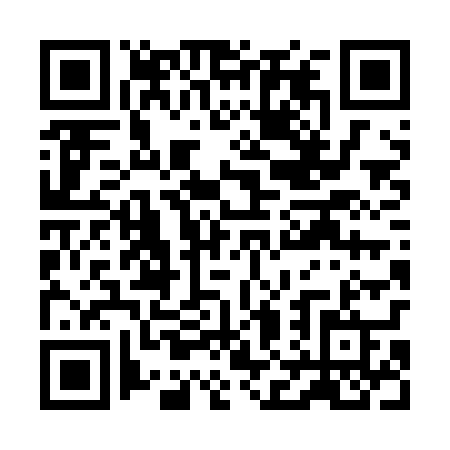 Ramadan times for Krysiaki, PolandMon 11 Mar 2024 - Wed 10 Apr 2024High Latitude Method: Angle Based RulePrayer Calculation Method: Muslim World LeagueAsar Calculation Method: HanafiPrayer times provided by https://www.salahtimes.comDateDayFajrSuhurSunriseDhuhrAsrIftarMaghribIsha11Mon4:014:015:5811:443:345:325:327:2212Tue3:583:585:5511:443:355:335:337:2413Wed3:553:555:5311:433:375:355:357:2614Thu3:533:535:5011:433:385:375:377:2815Fri3:503:505:4811:433:405:395:397:3016Sat3:473:475:4511:433:415:415:417:3217Sun3:453:455:4311:423:435:435:437:3418Mon3:423:425:4111:423:445:445:447:3619Tue3:393:395:3811:423:465:465:467:3820Wed3:363:365:3611:413:475:485:487:4021Thu3:343:345:3311:413:495:505:507:4222Fri3:313:315:3111:413:505:525:527:4523Sat3:283:285:2911:413:525:545:547:4724Sun3:253:255:2611:403:535:555:557:4925Mon3:223:225:2411:403:545:575:577:5126Tue3:193:195:2111:403:565:595:597:5427Wed3:163:165:1911:393:576:016:017:5628Thu3:133:135:1611:393:596:036:037:5829Fri3:103:105:1411:394:006:056:058:0130Sat3:073:075:1211:384:016:066:068:0331Sun4:044:046:0912:385:037:087:089:051Mon4:014:016:0712:385:047:107:109:082Tue3:583:586:0412:385:057:127:129:103Wed3:553:556:0212:375:077:147:149:134Thu3:523:525:5912:375:087:167:169:155Fri3:493:495:5712:375:097:177:179:186Sat3:463:465:5512:365:117:197:199:207Sun3:423:425:5212:365:127:217:219:238Mon3:393:395:5012:365:137:237:239:259Tue3:363:365:4812:365:147:257:259:2810Wed3:323:325:4512:355:167:267:269:31